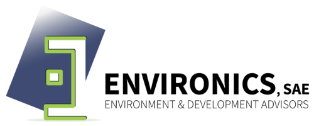 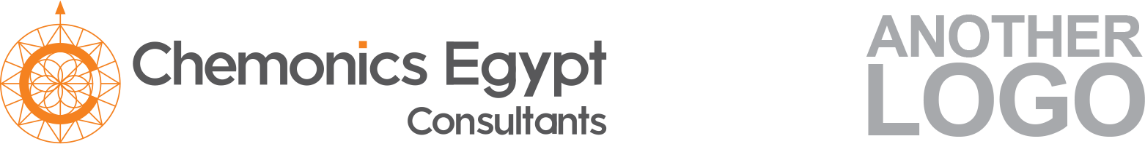 Fact Sheet EE13: Consider installing timer switches on bathroom heat lamps and connecting bathroom exhaust fans to light switches to reduce excessive operationFact Sheet EE13: Consider installing timer switches on bathroom heat lamps and connecting bathroom exhaust fans to light switches to reduce excessive operationOverviewOverviewObjectiveReduce the electrical energy consumption in hotel’ guest roomsActionInstall timer switches on bathroom heat lamps and connecting bathroom exhaust fans to light switchesKey ChallengesCoordinating the installation process with room occupationProcessProcessComplexityLow, commercial off-the-shelf productsEquipment & Material Timer switches and any new switchesHuman ResourcesMaintenance and engineering department personnelConsiderationsConsiderationsRegulatory AspectsNoneEconomic Low CAPEX, low OPEX and relatively high expected savingsAdvantagesEasy to implementLow disruption to guestsDisadvantagesNoneImpactsImpactsEnvironmentalPollution reduction by avoiding CO2 emissionsEmployment OpportunitiesNone